Муниципальное казённое общеобразовательное учреждение«Основная общеобразовательная школа с.Полевое»Внеклассное мероприятиеМАТЕМАТИЧЕСКОЕ КАФЕ  «ПЯТАК»для учащихся 5 – 6 классовПодготовила: Е.П.Вязинько, учитель математики, I квалификационная категорияс.Полевое2017 г.Цель: стимулирование интереса к предмету.Задачи:Образовательные:- формировать культуру устного решения задач;- систематизировать практические и теоретические знания.2. Воспитательные: - воспитывать чувство коллективизма, дух соревнования.3. Развивающие:- развивать логическое мышление, сообразительность, любознательность. Подготовка к мероприятию. Меню для каждого столика, таблички с номером стола: стол №1, стол №2, VIP – стол, высказывание А.Франса «Чтобы переваривать знания, их надо поглощать с аппетитом».Правила проведения игры: в игре принимают участие  две команды. Конкурсы соответствуют представленному меню. В конкурсах, где выдаются карточки с заданиями, команды за отведенное время выполняют задания и сдают их жюри на проверку, жюри выставляет за каждый конкурс баллы.ХОД МЕРОПРИЯТИЯВСТУПЛЕНИЕЗвучит музыка.Учитель: Добрый день, уважаемые ребята и гости. Вы приглашены на открытие математического кафе «Пятак». На открытии нашего кафе присутствуют учащиеся 6 и 5 классов и гости – учителя. Давайте с ними познакомимся.За этим столиком налево Наследники Евклида сидят смело.
Им  задачки нипочём,
Смекалисты  будут они  во всём.                                               А за столиком направо                                                Пифагорейцев семья на славу.                                               Очень умные они,                                               В математике сильны.  Прошу поприветствовать уважаемых гостей: (представляю гостей).Как известно, в кафе приходят с целью подкрепиться, набраться энергии и получить удовольствие. Я обещаю, что в нашем кафе вы приятно проведёте время, будете в восторге от наших эксклюзивных блюд. Блюда вам предстоит продегустировать, т.е. разгадать секреты их приготовления и представить рецепт. А многоуважаемое жюри оценит ваши старания по достоинству. В нашем меню вы найдёте горячие и холодные закуски, незабываемые напитки и десерты.Прошу ознакомиться с меню кафе (раздаю меню) (ПРИЛОЖЕНИЕ 1). Да, наше кафе предлагает пищу для ума, а не для желудка. Ведь еще М.Ломоносов сказал: «Математика – это гимнастика для ума». Поедая наши блюда, вы будете пополнять свой мозг, свои знания, повышать свой IQ. Приятного всем аппетита! ЗАДАНИЯ ИГРЫУчитель. Итак, приступим к праздничному обеду. Как всегда сначала лёгкая закуска – салаты.ХОЛОДНЫЕ БЛЮДАСалат «Винегрет математический»Задание. Решите анаграмму. Переставьте буквы так, чтобы получился математический термин.
        КОЧТА (точка)   АВИНУРИНЕ (уравнение)        МИРЕПР (пример)        ВАРТАДК (квадрат)Салат «Незабудка»Командам по очереди задают вопросы. Команды имеют возможность ответить на вопрос соперника в случае их неудачи.Вопросы:Что отличает один поезд от другого с точки зрения математики? (Номер поезда).Без чего не могут обойтись охотники, барабанщики и математики? (Без дроби).Какую формулу прославил Фанхио, Лауда, Прост, Шумахер? (Формула 1).Какая геометрическая фигура используется для наказания детей? (Угол).Какая геометрическая фигура дружит с солнцем? (Луч).Какая дуга вошла в историю ХХ – го века? (Курская дуга).Как было названо военно-историческое кольцо? (Блокада).На какой фигуре основана форма любой снежинки? (Шестиугольник).Многогранник из Египта. (Пирамида).Географический конус? (Вулкан).ПЕРВЫЕ БЛЮДАГрибной суп с математическими задачамиИз 36 белых грибов половину нашел папа, третью часть остатка – мама, а остальные белые грибы нашел сын. Сколько белых грибов нашел сын? (12 грибов)Борщ из логических заморочекФигура состоит из 12 спичек. Переложите три спички так, чтобы получилось три равных квадрата.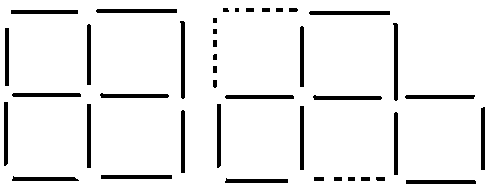 ВТОРЫЕ БЛЮДАГусь, запечённый с яблоками и загадкамиВ теплом хлеве у бабуси 
Жили кролики и гуси.
Бабка страною была –
Счет животным так вела:
Выйдет утром за порог, сосчитает триста ног.
А потом без лишних слов 
Насчитает сто голов.
И со спокойною душой 
Идет снова на покой.
Кто ответит поскорей, сколько было там гусей?
Кто узнает из ребят,
Сколько было там крольчат?
(50, 50)Рыба фаршированная геометрическим кроссвордом1. Число, показывающее, на сколько равных частей разделено целое. 2. Дробная черта – это знак …. . 3. Деление числителя и знаменателя на одно и то же натуральное число – это … 4. Определите, не прибегая к вычислениям, какое выражение больше ( первое или второе): 1 – 1/1998 или 1 – 1/1999. 5. Плод банана состоит из кожуры и мякоти. Кожура составляет 2/5 массы банана. Масса мякоти составляет ….кг, если масса бананов 10 кг.Ответы: 1. Знаменатель. 2. Деления. 3. Сокращение. 4. Второе. 5. Шесть.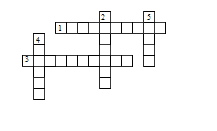 Учитель. Создатель первого русского самолета Николай Жуковский сказал о математике: «В математике есть своя красота, как в живописи, поэзии!».Вы, ребята, все устали –Много думали, считали,Отдохнуть теперь пора.Я предлагаю вам музыкальную паузу и приглашаю вас попеть в караоке. (Каждому раздаю «микрофон», на обратной стороне которого написаны слова частушки)  (ПРИЛОЖЕНИЕ 2).1. Математику решалТолько время потерялВсе- равно ни че не понялЛучше я бы погулял.2. Я примерный ученикВсю таблицу знаю5*5=256*6 не знаю.3. Математик ПифагорСупер джинсы изобрелГоворят его штаныВо все стороны равны.4. Пифагоровы штаны
Во все стороны равны,
Их не пробуй надевать                                                         Ноги не куда девать.5. Уравнения, уравнения.До чего вы довели Иксы, Минусы, ДелениеВы меня с ума свели.                                                      6. Треугольники для  нас                                                      Словно, как  Бермуды Лучше кирпичей больших                                                      Переносим груды.7. Стоит Коля  у доскиИ зевает от тоски.Он ни как не разберёт,Где окружность, а где рот.8. Математику учить, Что под  бурей в море плыть. Коль не знаешь, как грести, То тебе не вылезти! 9. Биссектриса это крыса,
Только я не поняла
Для чего же эта крыса
Делит угол пополам.10. Не хочу решать задачи                                                      И примеры не хочуДелать нечего мне больше    Главой Полевого стать хочу.Учитель. Отдохнули и снова заняли свои места за столиками.НАПИТКИ1. Чай с закономерностью1, 4, 9, 16, *, *, 49, 64, 81 (25, 36)16, 17, 15, 18, 14, 19, *, *. (13, 20) 2. Математический коктейльНазовите слово, имеющее отношение к математике на следующие буквы: А, Б, Д, К, Л, О, П, Ш.(А – абсцисса, Б – биссектриса,  Д – дробь,  К – куб, Л – линия,  О – отрезок, П – параллелограмм, Пифагор,   Ш – шар).ДЕСЕРТ1.Мороженое сливочное с геометрическим наполнителемУчитель: Эдисон говорил: «Гений состоит из 10 % вдохновения и 90 % потения. Вот мы сейчас и посмотрим, какие вы гении.Часто знает и дошкольник, что такое треугольник. А уж вам то, как не знать. 
Но совсем другое дело, быстро, точно и умело
Треугольники считать.
Например, в фигуре этой, сколько разных Рассмотри. 
Всё внимательно исследуй 
И по краю, и внутри.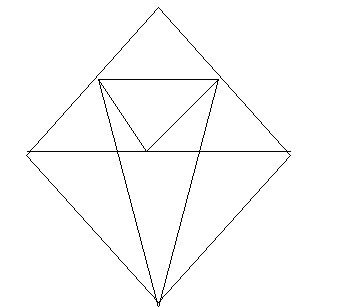 2.Пирожное, посыпанное ребусами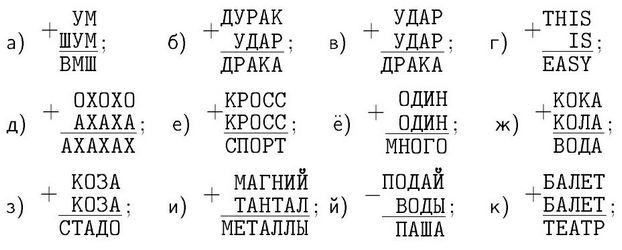 ПОДВЕДЕНИЕ ИТОГОВУчитель.Да, путь познания не гладок.Но знаем мы со школьных лет,Загадок больше, чем разгадок,И поискам предела нет!Уважаемые жюри прошу выставить счёт нашим посетителям.Уважаемые ребята и гости, мы очень были рады вас видеть на открытии нашего кафе. Надеюсь, что, попробовав наши экзотические блюда, вы не разочаровались. Наше кафе закрывается. Спасибо за внимание.Так что ж, друзья,В урочный день,В урочный часМы снова рады видеть васВ нашем математическом кафе.        До новых встреч!ПРИЛОЖЕНИЕ 1МЕНЮ:Холодные блюдаСалат «Винегрет математический»Салат «Незабудка» под соусом из загадок.Первые блюдаГрибной суп с математическими задачами.Борщ из логических заморочек.Вторые блюдаГусь, запечённый с яблоками и загадками.Рыба фаршированная геометрическим кроссвордом.Напитки:Чай с закономерностью.Математический коктейль.ДесертМороженое сливочное с геометрическим наполнителем.Пирожное, посыпанное ребусами.  ПРИЛОЖЕНИЕ 2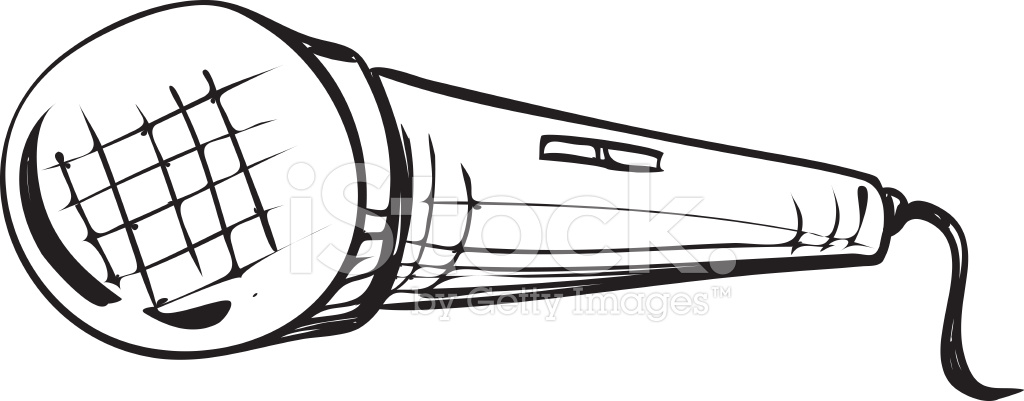 